Задание для обучающихся с применением дистанционных образовательных технологий и электронного обученияДата: 23.04.2020Группа Пр19         Учебная дисциплина МДК 03.01 Окрашивание волос     Тема занятия: Правила нанесения красителей на волосы при первичном и повторном окрашивании.Отработка классических техник окрашивания волос (практич. работа)         Форма: Урок-лекция, практическая работаСодержание занятия:Вопросы, рассматриваемые в ходе занятия:Деление волос на зоны в  зависимости от выбранной техники окрашивания.Правила нанесения красителей на волосы при первичном и повторном окрашивании.Правила нанесения красителей на волосы при первичном и повторном окрашивании.Отработка классических техник окрашивания волос (практич. работа)На темы - 1 пара, в ходе которой вам необходимо будет выполнитьЗадание для обучающихся: 1. законспектировать в тетради новый материал2. Ознакомиться с Правила нанесения красителей на волосы при первичном и повторном окрашивании., оформить проведение практич. работы в тетрадиФорма отчета. 1. Выслать фото конспекта и законченную, оформленную в тетради практич. работу2. конспект выучить заполнить как в электронном, так и в бумажном варианте и сдать преподавателю Срок выполнения задания 24.04.2020.Получатель отчета. по электронной почте: ponomareva612010@mail.ruконспект   Существует понятие первичной и вторичной окраски. Первичная окраска — это окраска неокрашенных ранее волос. Вторичная окраска — это окраска отросшей части волос.При первичной окраске краситель наносится, отступая от корня на расстояние 2 —4 см в зависимости от длины волос. Это связано с тем, что у корней волосы быстрее прокрашиваются. 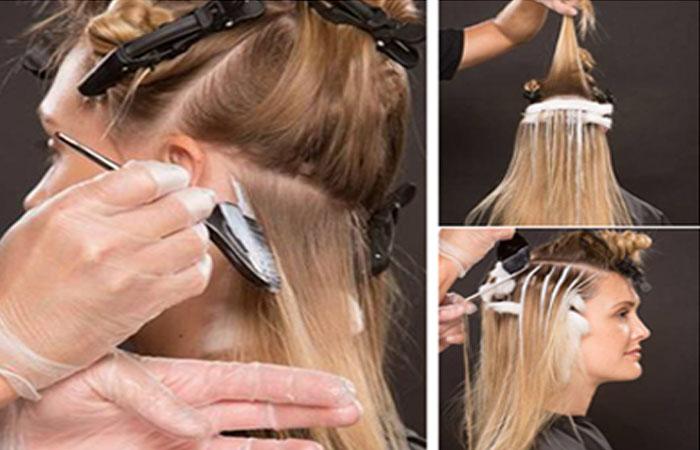 При вторичной окраске следует очень точно наносить краситель на отросшую часть пряди — ранее окрашенные волосы не должны вновь подвергаться воздействию препарата.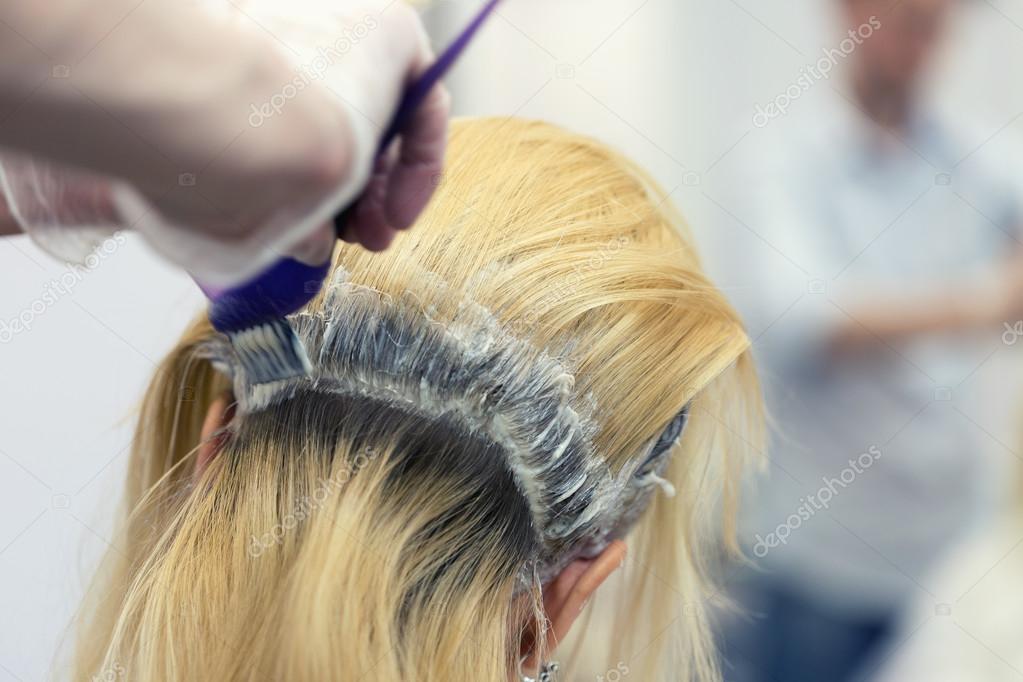  Особой осторожности требует окраска волос, подвергшихся химической завивке. Они более пористые и поэтому очень быстро усваивают краситель. Окрашивать их следует через неделю после завивки, а процесс окрашивания сократить на 5—10 мин. Очень важно соблюдать время выдержки. Его отсчет начинается после полного нанесения красителя. Время выдержки и использование дополнительного тепла зависит от фирмы-производителя красителя. После нанесения красителя на голове не должен образоваться «панцирь» из краски, способный создать парниковый эффект и затруднить выход свободного кислорода. Поэтому после нанесения красителя рекомендуется взрыхлить волосы. При попадании красителя в глаза их следует очень тщательно промыть водой. Перед смыванием красителя с волос необходимо произвести контроль, чтобы убедиться в однородности цвета корней волос и концов. Для этого нужно сдвинуть обушком расчески краску с корневой части, затем с концов и сравнить их. Так же производится контроль за участками седых волос, и если обнаружится, что седина еще не прокрасилась, время выдержки красителя следует увеличить. За 5 мин до окончания времени выдержки рекомендуется осторожно прочесать волосы для выравнивания цвета. По достижении желаемого цвета проводится эмульгирование: небольшое количество теплой воды наносится на волосы, слегка вспенивается и распределяется по всей длине волос, при этом производятся массирующие движения по краевой линии роста волос.    Это дает возможность без труда удалить краситель с кожи головы и придать волосам блеск. После этого волосы следует тщательно промыть водой, затем специальным шампунем и обработать нейтрализующим бальзамом, чтобы прекратить влияние остатков красителя во избежание вялотекущего процесса окисления после окраски, осветления или обесцвечивания волос.   Существуют специальные шампуни, удаляющие все остаточные элементы химической реакции и нормализующие состояние кожи головы. После окраски нужно обязательно дать клиенту рекомендации по правильному уходу за окрашенными волосами, иначе краска может быстро смыться и поблекнуть, и клиент ошибочно припишет это плохой работе парикмахера или низкому качеству красителя. 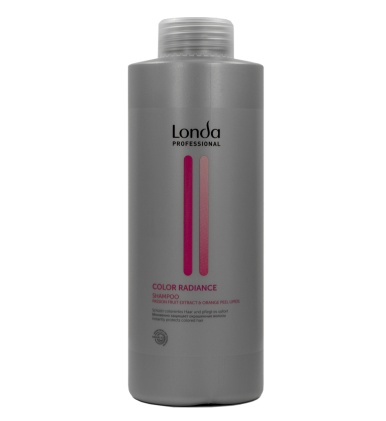 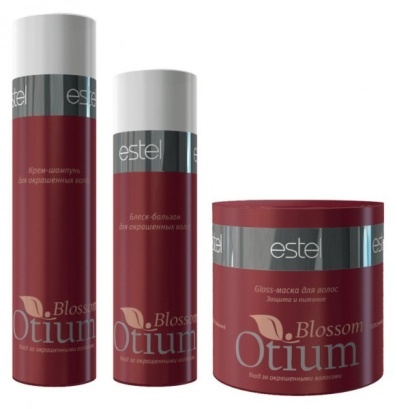 Практическая работа Целью лабораторных работ является - отработка обучающимися практических навыков по выполнению окрашивания волос различными способами.Закрепление теоретических знаний; ознакомление с  организацией рабочего места и санитарно- гигиеническими  требованиями при выполнении технологических операций по окрашиванию волос.В результате изучения профессионального модуля обучающийся должен: уметь:организовывать рабочее место;подбирать препараты для окрашивания волос;пользоваться парикмахерским инструментом;выполнять все виды окрашивания в соответствии с инструкционно-технологической  картой; производить коррекцию выполненной работы;выполнять заключительные работы по обслуживанию клиентов;знать: состав и свойства профессиональных препаратов;современные направления моды в парикмахерском искусстве; нормы расхода препаратов, времени на выполнение работ;    технологии окрашивания волос;   критерии оценки качества выполненной работыВ процессе лабораторной работы обучающиеся выполняют несколько заданий под руководством мастера производственного обучения или преподавателя.Форма работы на лабораторных работах индивидуальная с целью повышения ответственности.Порядок и проведение лабораторных работЛабораторная работа проводится в специально  оборудованной  учебной лаборатории. Задачи:− освоить рациональные методы организации труда при выполнении химической завивки волос− закрепление теоретических знаний, полученных при изучении ПМ.03− отработка практических навыков выполнения окрашивания волос, не нарушая технологической последовательности.− отработка практических навыков организации рабочего места и выполнения санитарно-гигиенических требований при выполнении технологических процессов;− освоить навыки и приёмы выполнения окрашивания волос различными способами. Описание каждой лабораторной работы начинается с определения цели работы, которая направлена на достижение цели и задач модуля.Перед началом занятия обучающиеся повторяют теоретический материал. Бригадиры проверяют внешний вид обучающихся,  исправность электроприборов и оборудования, подготавливают рабочее место, инструменты, приспособления. Каждый обучающийся  занимает рабочее место в соответствии с заданным заданием.  Преподаватель проводит инструктаж по технике безопасности, и санитарно – гигиенических правилах при работе в парикмахерской- мастерской. Получив письменную инструкцию и форму для отчета, обучающиеся приступают к выполнению работы, в процессе  которой преподаватель обращает внимание  на алгоритм выполнения парикмахерской услуги, организацию и санитарное состояние рабочего места. Обучающиеся работают самостоятельно, используя инструкцию, содержащую последовательность выполнения каждой операции, требование к качеству выполнения парикмахерской услуги. Выставляются  оценки, разбираются возникшие сложности в выполнении технологии окрашивания волос.Преподаватель подводит итоги, отмечая положительные стороны и типичные ошибки, допущенные обучающимся в процессе проведения лабораторных работ. По окончанию выполнения заданий, учащиеся должны защитить работу по вопросам для контроля знаний  и сдать её преподавателю. Убирают рабочие места, дезинфицирование рабочего места, УФО. Обработка  инструментов и оборудования в соответствии с санитарными нормами Правила техники безопасности при проведении занятийПравила техники безопасности при работе с расчёскойРасчёску дезинфицируют после каждого клиента в ультрафиолетовом облучателе или в растворе хлорамина не менее 15 минутПо мере загрязнения моют расчёску в мыльном раствореНеобходимо следить за тем что бы зубья у расчёски не были очень острыми и не имели заусеницНельзя хранить расчёску в кармане халата и оставлять её в волосах клиентаПри выполнении химической завивки нельзя использовать расчёски с металлическими частями.Правила техники безопасности при работе с химическими препаратамиВсе красители необходимо хранить в тёмном, прохладном месте в герметически закрытом стеклянном сосудеСоблюдать время выдержки красителя на волосах, препаратов , растворов при химической завивкиПравильно готовить концентрацию раствора, пользоваться мензуркой.Предохранять кожу от ожогов, смазывая возле краевой линии роста волос вазелином  или жирным кремом.На каждом флаконе должна быть этикетка с наименованием красителяХимические операции выполнять только в перчатках и пластмассовой расчёской с тупыми зубьямиПри попадании на кожу хорошо промыть проточной водой , нейтрализовать щёлочь кислотой и наоборот, глаза промыть, обратиться к врачуЛАБОРАТОРНАЯ РАБОТА № 1Тема:  Отработка классических техник окрашивания волос Цель: Закрепить полученные знания в виде выполнения работы окрашивания волос классическим способомОснащение: учебник: И.Ю. Одинокова Т.А. Черниченко Технология парикмахерских работХод работы:1. Ознакомьтесь с дополнительным материалом:При окрашивании необходимо учесть:качество волос;количество нанесенного препарата;время выдержки;температуру, при которой идет осветление (с подогревом или без него).Окрашивание  волосЕсли Окрашивание волос делают впервые, то состав наносят на пряди, отступив 2 см от кожи головы. Наносят быстро, чтобы уравнять время выдержки на голове. Минут через десять, когда будет заметно, что волосы стали чуть светлее, наносят состав на прикорневую часть головы и дают окончательно общее время выдержки 25-50 минут. Если нанести осветлитель от кожи (корней) на всю прядь, то за счет выделяющегося тепла головы у корней волосы осветляются сильнее и цвет будет светлее, чем на конце пряди, что неестественно.По достижении желаемого цвета смывают с шампунем краску и, чтобы остановить его реакцию, ополаскивают кислой водой (проводят нейтрализацию) фирменным препаратом или готовят сами. Рецепт такой: берут на 1 л воды 1-2 ст. ложки уксуса или 2 г лимонной кислоты.Волосы ослаблены, их необходимо обработать препаратом для восстановления структуры — бальзамом, кондиционером.Задание для обучающихся: Ознакомиться с Правила нанесения красителей на волосы при окрашивании., оформить проведение практич. работы в тетради. Сделать вывод по проделанной работе.Форма отчета. 1. Выслать фото этапов выполненной практической и оформленную в тетради практич. работузаполнить как в электронном, так и в бумажном варианте и сдать преподавателю Срок выполнения задания 24.04.2020.Получатель отчета. по электронной почте: ponomareva612010@mail.ru